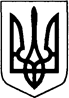 КИЇВСЬКА ОБЛАСТЬТЕТІЇВСЬКА МІСЬКА РАДАПʼЯТА СЕСІЯПРОЄКТ РІШЕННЯ27.04. 2021 р.                                                                          №      - 05 - VІІІПро передачу майна з балансу виконавчого комітету Тетіївської міської ради на баланс  комунального підприємства «Соціальний центр» Тетіївської міської радиВідповідно до статті 26 та статті 60 Закону України «Про місцеве самоврядування в Україні», враховуючи клопотання комунального підприємства «Соціальний центр» Тетіївської міської ради, рекомендації комісії з  питань соціального захисту, охорони здоров’я, освіти, культури, молоді і спорту, Тетіївська міська радаВ И Р І Ш И Л А :Передати безоплатно майно з балансу виконавчого комітету Тетіївської міської ради на баланс комунального підприємства «Соціальний центр» Тетіївської міської ради (перелік майна у Додатку 1).Контроль за виконанням цього рішення покласти на комісію з  питань соціального захисту, охорони здоров’я, освіти, культури, молоді і спорту (голова комісії Лях О.М.)      Міський голова                                                     Богдан БАЛАГУРА